NEW Product - introductionProduct Name: 		New 2018 Z SeriesProduct One- Liner:		Irons Crafted for Tour PerformanceEMBARGO UNTIL 27th August / LAUNCH 14TH SEPTEMBERProduct Intro:	Building upon the success of our previous generation, the new Z Series irons offer tour-validated designs with a soft forged feel. Cutting-edge technologies that help enhance distance, workability and feel, the new Z Series irons are built to perform.Feature and Benefits“The Z 785 and Z 585 irons are yet another step forward for Srixon as we continue to produce some of the highest-performing irons designed for better players,” said Jeff Brunski, Vice President of Research and Development. The Z 785 irons feature a tour cavity, providing additional mass behind the impact location for increased shot-shaping ability and versatility. The Z 585 irons feature an added speed groove, which allows for more face-flex, enhancing ball speed and distance.Both irons offer an updated Tour V.T. Sole for smoother turf interaction and more consistent ball striking, while the forged construction from the soft 1020 carbon steel provides a better feel through impact.“The forged carbon steel Z 785 muscle-backs are the best feeling irons we’ve ever made, featuring best-in-class turf interaction from the Tour V.T. Sole, and enhanced control from deeper, sharper grooves.” said Brunski. “Meanwhile, the Z 585s are similarly forged; though feature a high-strength steel face for more ball speed – now with an added speed groove for even more consistent distance control. Outstanding feel, control and distance from two lines which can be seamlessly blended together into a mixed set.”Building on the most recent success of the Z U65 Utility iron, the new Z U85 Utility irons features a hollow, forged construction for a high-launch trajectory, soft feel, and unmatched distance. The utility irons offer an iron-like address profile making them perfect to create the ideal combo set with the Z 785 or Z 585 irons depending on player preference.“We already know that Srixon has one of the best forged irons on the market,” McDowell said. “The stats say that. Tour players choose it, even when they don’t have to. It sits great behind the ball and has that nice, soft buttery feel off the face.Key Innovations Inside Z Series irons:Forged Construction – Forged from soft 1020 carbon steel, Srixon’s Z Series irons offer a better feel and less vibration through impact. 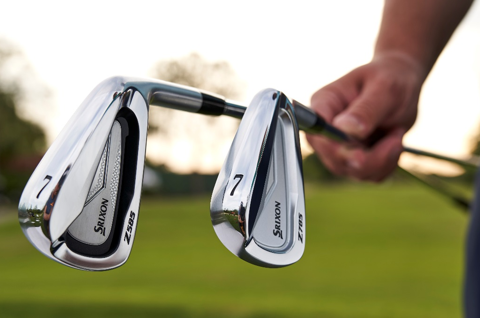 Tour V.T. Sole - Provides more consistent ball striking with smoother turf interaction.Speed Groove – A new internal channel on the SUP10 face insert within the Z 585 Irons allows for more face-flex, enhancing ball speed and distance.Tour Cavity – Available solely in the Z 785 Irons, extra mass behind your impact location allows for powerful shot shaping with increased versatility.“When I’m putting the club behind the ball I have to be full of confidence and this club looks unbelievable,” said Russell Knox. “The new Srixon Z 785 iron is exactly how I want an iron to look. It’s very easy to hit, and I know I’m going to hit a very good shot even before I hit it. The sweet spot’s massive.”DRIVER Z785 :				RRP in EUR | 399,99 
RRP in CHF | 449,99
RRP in SEK | 4199,99FW Z85 :RRP in EUR | 229,99
RRP in CHF | 249,99
RRP in SEK | 2399,99Z85HB HY:RRP in EUR | 199,99 
RRP in CHF | 219,99
RRP in SEK | 1999,99